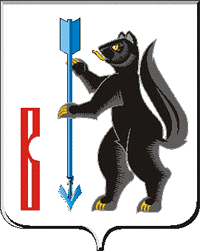  АДМИНИСТРАЦИЯГОРОДСКОГО ОКРУГА ВЕРХОТУРСКИЙП О С Т А Н О В Л Е Н И Еот 11.06.2014г. № 530г. ВерхотурьеО внесении изменений в Положение  об оплате труда работников муниципальных учреждений культуры городского округа Верхотурский, утвержденного постановлением Администрации городского округа Верхотурский от 28.09.2010 № 1235 «О введении новой системы оплаты труда работников муниципальных учреждений культуры»В целях  координации и анализирования деятельности муниципальных учреждений культуры,  проведения мониторинга качества предоставляемых муниципальных услуг,  а также в связи с установкой в Кордюковском сельском Доме культуры котла отопительного «Термекс» и приведением в соответствие наименование профессии выполняемой работе, руководствуясь  статьей 26 Устава  городского округа Верхотурский,ПОСТАНОВЛЯЮ:1. Внести в Положение об оплате труда работников муниципальных учреждений культуры городского округа Верхотурский, утвержденного постановлением Администрации городского округа Верхотурский от 28.09.2010 № 1235 «О введении новой системы оплаты труда работников муниципальных учреждений культуры»,  следующие изменения:       1) пункт 3 приложения № 1 дополнить наименованием должности «специалист по культуре»;      2) пункт 1 приложения № 6 дополнить наименованием профессии  «кочегар».      2. Опубликовать настоящее постановление в информационном бюллетене «Верхотурская неделя» и разместить на официальном сайте городского округа Верхотурский.      3. Контроль исполнения настоящего постановления возложить на заместителя главы Администрации городского округа Верхотурский по социальным вопросам Бердникову Н.Ю.И.о.главы Администрации городского округа Верхотурский                                          В.Ф.Фахрисламов